DELIBERAÇÃO  Nº 095, DE 14 DE JUNHO DE 2016Defere o uso CS3 – galpão comercial com área superior a 400m²; referente ao processo 0900053/2014, Rua Hildebrando José da Silva, 500 – São João, Itajaí/SC. O Conselho Municipal de Gestão e Desenvolvimento Territorial de Itajaí através de seu Presidente, no uso de suas atribuições conferidas pela Lei Municipal nº 5001 de 07 de dezembro de 2007 e suas alterações posteriores; Considerando a decisão da maioria do Plenário do Conselho em reunião realizada no dia 24 de maio de 2016.DELIBERA:Art. 1º. Fica deferido o uso CS3 – galpão comercial com área superior a 400m²; referente ao processo 0900053/2014 para Pride Way Academia LTDA Me.,  CNPJ 15.677.144/0001-54, Rua Hildebrando José da Silva, 500 – São João, Itajaí/SC.Itajaí, 14 de junho de 2016.Amarildo MadeiraPresidente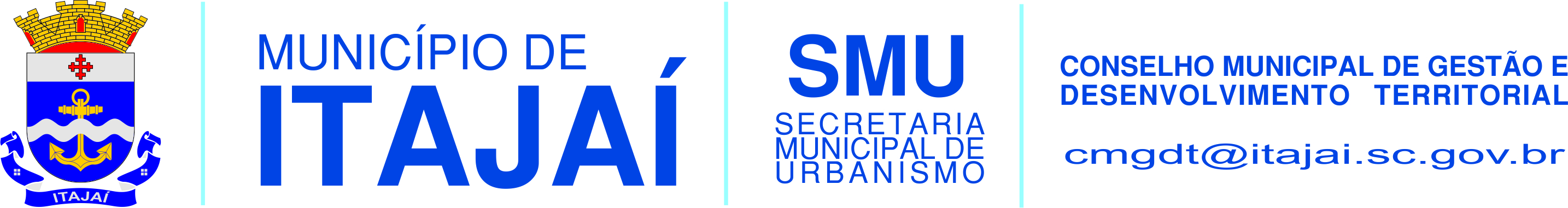 